                                                                                                  Załącznik nr 1 do Zapytania ofertowego   ......................................	          .............., dnia ....................... r. (pieczątka Wykonawcy)Nr postępowania: 01/11/2022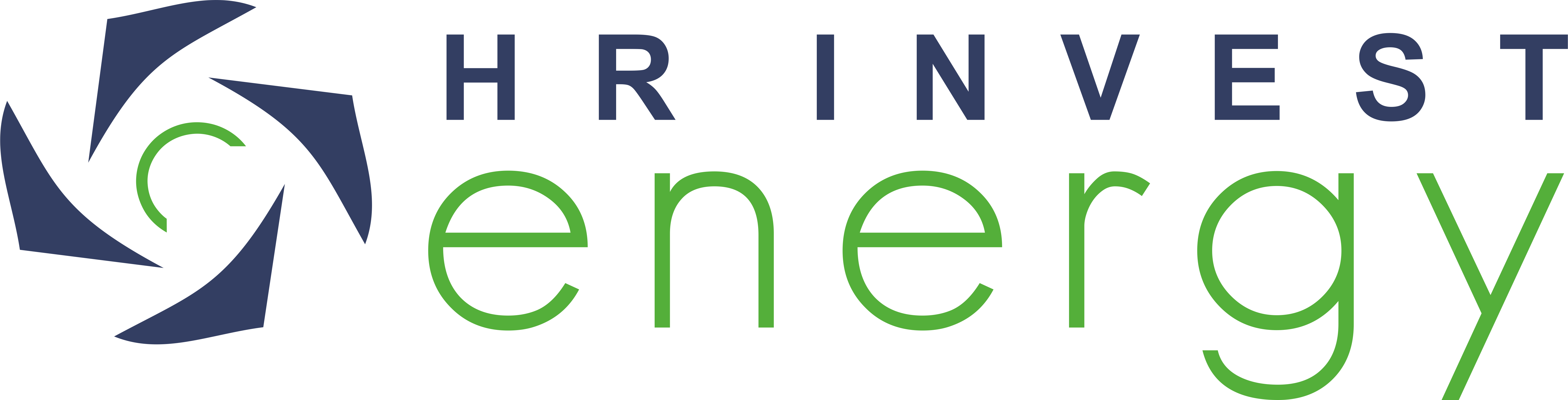 									HR INVEST ENERGY Sp. z o.o. S.k. ul. Gdyńska 99, 80-297 MiszewoFORMULARZ OFERTY Dotyczy: przeprowadzenia prac badawczo-rozwojowych w ramach projektu „Wind Turbine Trainer – innowacja procesowa w kształceniu techników turbin wiatrowych”Nawiązując do zapytania ofertowego na przeprowadzenie prac badawczo-rozwojowych w ramach projektu „Wind Turbine Trainer – innowacja procesowa w kształceniu techników turbin wiatrowych” realizowanego w projekcie „μGranty B+R dla przedsiębiorstw"” w ramach Regionalnego Programu Operacyjnego Województwa Pomorskiego na lata 2014-2020, Osi Priorytetowej 01. Komercjalizacja wiedzy, Działania 01.01. Ekspansja przez innowacje, Poddziałania 01.01.01. Ekspansja przez innowacje – wsparcie dotacyjneJa/my niżej podpisani: imię .......................... nazwisko .........................imię .......................... nazwisko .........................działający w imieniu i na rzecz:Oferujemy realizację powyższego przedmiotu zamówienia, zgodnie z zapisami określonymi w zapytaniu ofertowym.Oferujemy wykonanie przedmiotu zamówienia:  Cena przedmiotu zamówienia netto [PLN]: ……………….., Cena przedmiotu zamówienia brutto [PLN]:……………….. .Oferujemy wykonanie przedmiotu zamówienia w terminie: ……………………….. tygodni.Oświadczam/y, że cena obejmuje wszystkie elementy cenotwórcze, wynikające z zakresu i sposobu realizacji przedmiotu zamówienia. Wszystkie inne koszty jakie poniesiemy przy realizacji zamówienia, nieuwzględnione w cenie oferty nie będą obciążały Zamawiającego.Oświadczamy, że zapoznaliśmy się z zapytaniem ofertowym wraz z załącznikami, nie wnosimy do jego treści zastrzeżeń i uznajemy się za związanych określonymi w niej postanowieniami i zasadami postępowania.Oświadczam/y, że uważamy się za związanych niniejszą ofertą przez okres 30 dni od daty, w której upływa termin składania ofert.Oświadczam/y, że zobowiązujemy się w przypadku wyboru naszej oferty do zawarcia Umowy o treści zgodnej  z zapisami zapytania ofertowego, skonsultowanej i zaakceptowanej przez Zamawiającego.	Oświadczamy, że wypełniliśmy obowiązki informacyjne przewidziane w art. 13 lub art. 14 rozporządzenia Parlamentu Europejskiego i Rady (UE) 2016/679 z dnia 27 kwietnia 2016 r. (RODO) w sprawie ochrony osób fizycznych w związku z przetwarzaniem danych osobowych i w sprawie swobodnego przepływu takich danych oraz uchylenia dyrektywy 95/46/WE (ogólne rozporządzenie o ochronie danych) (Dz. Urz. UE. L. z 2016 r. nr 119, str. 1; zm.: Dz. U. UE.L. z 2018 r. Nr 127, str. 2) wobec osób fizycznych, od których dane osobowe bezpośrednio lub pośrednio pozyskaliśmy w celu ubiegania się o udzielenie zamówienia publicznego w niniejszym postępowaniu. (W przypadku gdy wykonawca nie przekazuje danych osobowych innych niż bezpośrednio jego dotyczących lub zachodzi wyłączenie stosowania obowiązku informacyjnego, stosownie do art. 13 ust. 4 lub art. 14 ust. 5 RODO treści oświadczenia wykonawca nie składa (usunięcie treści oświadczenia np. przez jego wykreślenie)).Osobą upoważnioną do kontaktów z Zamawiającym jest Pani/Pan: imię .......................... nazwisko .............................................tel. ……………………. adres e-mail:…………………………..Spis załączników składających się na niniejszą ofertę: Wypełniony formularz oferty;Wypełnione oświadczenie o braku powiązań kapitałowych lub osobowych;Wypełnione oświadczenie w zakresie braku podstaw do wykluczenia z postępowania o udzielenie zamówienia publicznego;Odpis z właściwego rejestru lub centralnej ewidencji i informacji o działalności gospodarczej, jeżeli odrębne przepisy wymagają wpisu do rejestru lub ewidencji;W przypadku wskazania przez Wykonawcę dostępności powyższych dokumentów, w formie elektronicznej, pod określonymi adresami internetowymi ogólnodostępnych i bezpłatnych baz danych, Zamawiający pobierze samodzielnie z tych baz danych wskazane przez Wykonawcę dokumenty;Wypełnione oświadczenie dot. spełnienia warunków udziału w postępowaniu..……..………………………………………………………..    (podpis i pieczątka upoważnionegoprzedstawiciela Wykonawcy)Pełna nazwa :Pełna nazwa :Pełna nazwa :Adres siedziby:Adres siedziby:Adres siedziby:Adres do korespondencji (jeżeli inny niż adres siedziby)Adres do korespondencji (jeżeli inny niż adres siedziby)Adres do korespondencji (jeżeli inny niż adres siedziby)Adres e-mail:Adres e-mail:Adres e-mail:REGON nr NIP nrKRS/CEIDG: